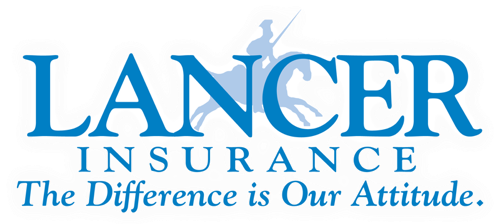 Daniel Tomlinson, Loss Control Manager Safety and Loss Control DepartmentI am interested in retaining the position for the Insurance Representative Position on the BISC Executive Committee. I have more than 25 years experience in the field of safety as it relates to commercial transportation. I currently serve on the UMA Risk Management Committee as well as the   BISC Executive Committee though the ABA as the Insurance Representative. I have chaired the Government Activities Review Committee with the Bus Industry Safety Council as well. I would like to continue to serve in this role so that I can continue to work with industry members as well as regulatory officials to further improve the safety, compliance, and success of the motorcoach industry and I would ask for your vote.Thank you.Previous Experience:1997-2015Indian Trails Motorcoach: -Driver-Operations Manager-Facility Manager-Director of Safety and Training2015-2016Trinity Transportation-Director of Safety and Training2016-PresentLancer Insurance Company-Regional Manager-Regional Manager Training Specialist/Territory Manager-Loss Control Manager (2023-present)Experience includes driving, dispatching, driver training, accident investigation, as well as management positions in logistics and operations, over the road and workplace security, and safety management controls. I have served on several National Safety Councils including the IMG Safety Committee, The Transportation Committee for the National Safety Council, and the Executive Committee for ABA’s Bus Industry Safety Council. I have given many presentations related to safety and compliance at various industry association meetings including the United Motorcoach Association. I have spent time working on committees and various projects with the FMCSA, DHS, and TSA and currently serve on the Board of Directors for the Midwest Bus & Motorcoach Association.